Отчет о проведении мероприятий, посвященных празднованию 76-й годовщины разгрома советскими войсками немецко – фашистских войск в Сталинградской битве в МКОУ «Мусультемахинская СОШ».Для учащихся 7, 9-11 классов, шестого февраля был проведён Урок Мужества «Сталинградская битва 200 дней и ночей», посвящённый Сталинградской битве (на основании Письма Минобр и науки РД). В течение урока ребята узнали о героизме и мужестве наших солдат, о легендарных героях Сталинградской битвы. Учитель истории, Омарова К.М., рассказала, почему немцам было важно захватить именно этот город.В 1942 году у стен Сталинграда решалась судьба всего цивилизованного мира. 200 дней и ночей - с 17 июля 1942 года до 2 февраля 1943 года - продолжалась Сталинградская битва при непрерывно возрастающем напряжении сил обеих сторон. По продолжительности и ожесточенности боев, по количеству участвовавших людей и боевой техники Сталинградская битва превзошла на тот момент все сражения мировой истории. В суровые дни битвы на Волге советские войска сохранили и приумножили лучшие традиции российского воинства. Это мероприятие посвящено памяти о мужестве воинов, победивших в Сталинградской битве и выигравших войну с фашизмом и направленно на воспитание патриотизма подрастающего поколения.                                                                       В 7 классах прошла военно- историческая викторина «Колесо истории».    Вспомнили нашего героя земляка, который участвовал в этой страшной битве, Учаров Магомед. Он похоронен под Волгоградом в деревне Красный пахарь. 7 февраля учителем истории, Курбановым Р.П., для учащихся 5,6,8 классов был проведен Урок Мужества «Герои Сталинградской битвы. Мероприятие было посвящено 76-летию победы советских войск под Сталинградом. Мероприятие проводилось с целью воспитания подрастающего поколения в духе гражданственности и патриотизма, любви к Родине, верности долгу – готовность встать на защиту мира, уважения к истории своей страны.      Были проведены классные часы на тему «Подвиг на века», которые прошли во всех классах школы с 1-11.Тематическая беседа «Сталинградская битва» была проведена для обучающихся начальной школы. Материал был подготовлен соответственно возрастной категории. Ребята читали стихотворения о Сталинграде, а также была проведена викторина. В заключении беседы, обучающиеся почтили память погибших минутой молчания.Память о Сталинградской битве – это память о великом народном подвиге.     Мы должны хранить память о тех, кто положил начало концу той Великой войне в те далёкие, студёные февральские дни.  Героев наградили орденами, медалями, званиями, в их честь назвали улицы, площади, корабли… Нужно ли это мёртвым? Нет. Это нужно живым. Чтобы мы не забывали.   Мы - поколение 21 века, должны знать и помнить подвиги наших прадедов. Мы должны знать и уважать свою историю! Человек, не знающий своего прошлого, не имеет будущего.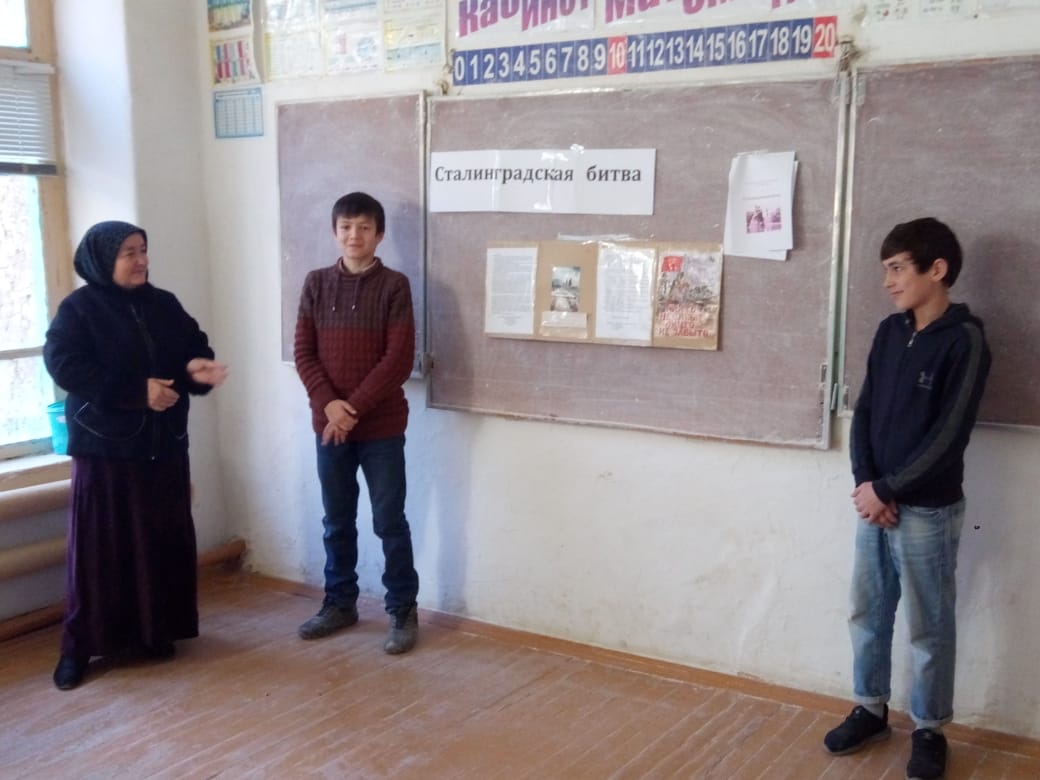 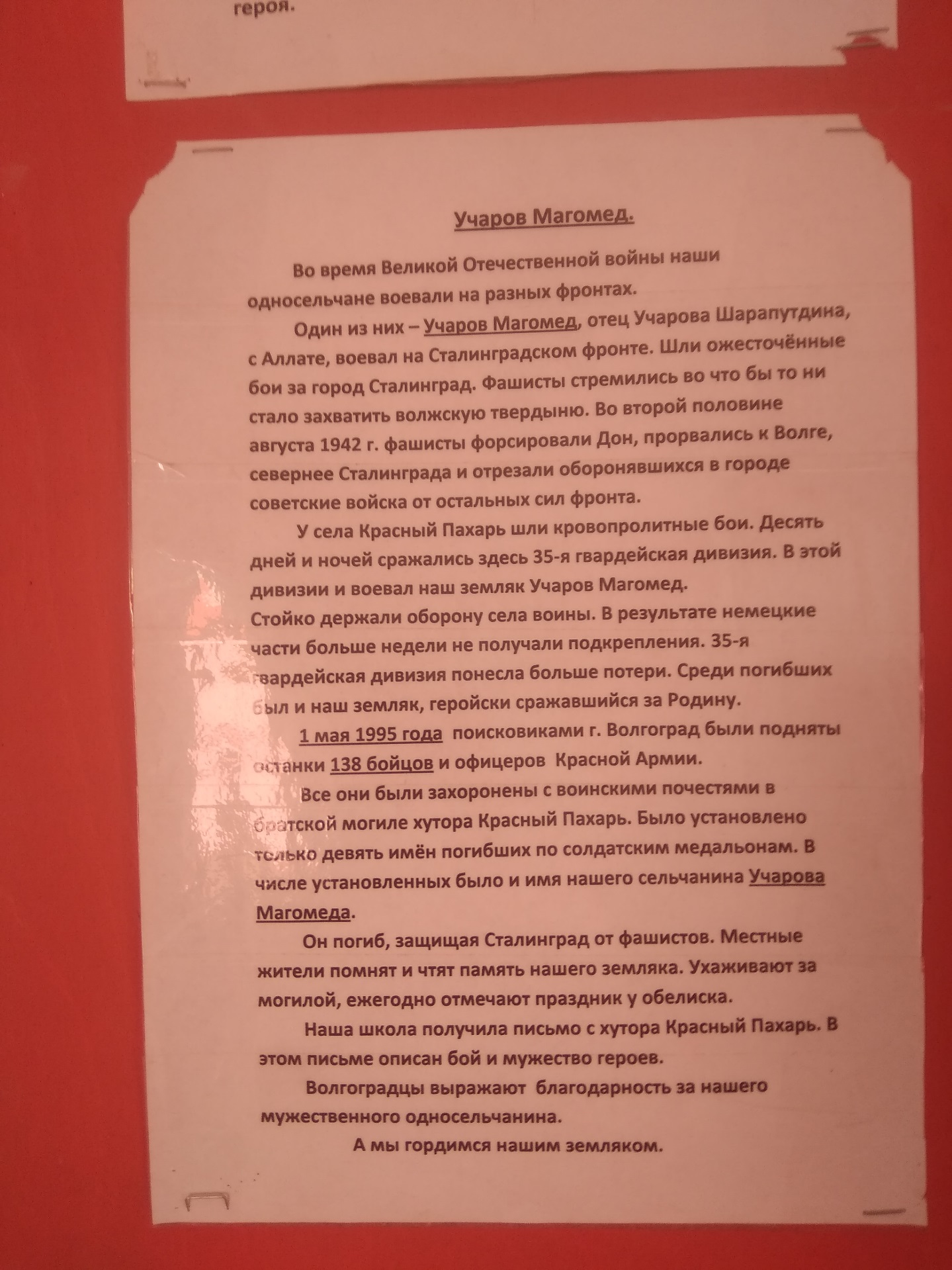 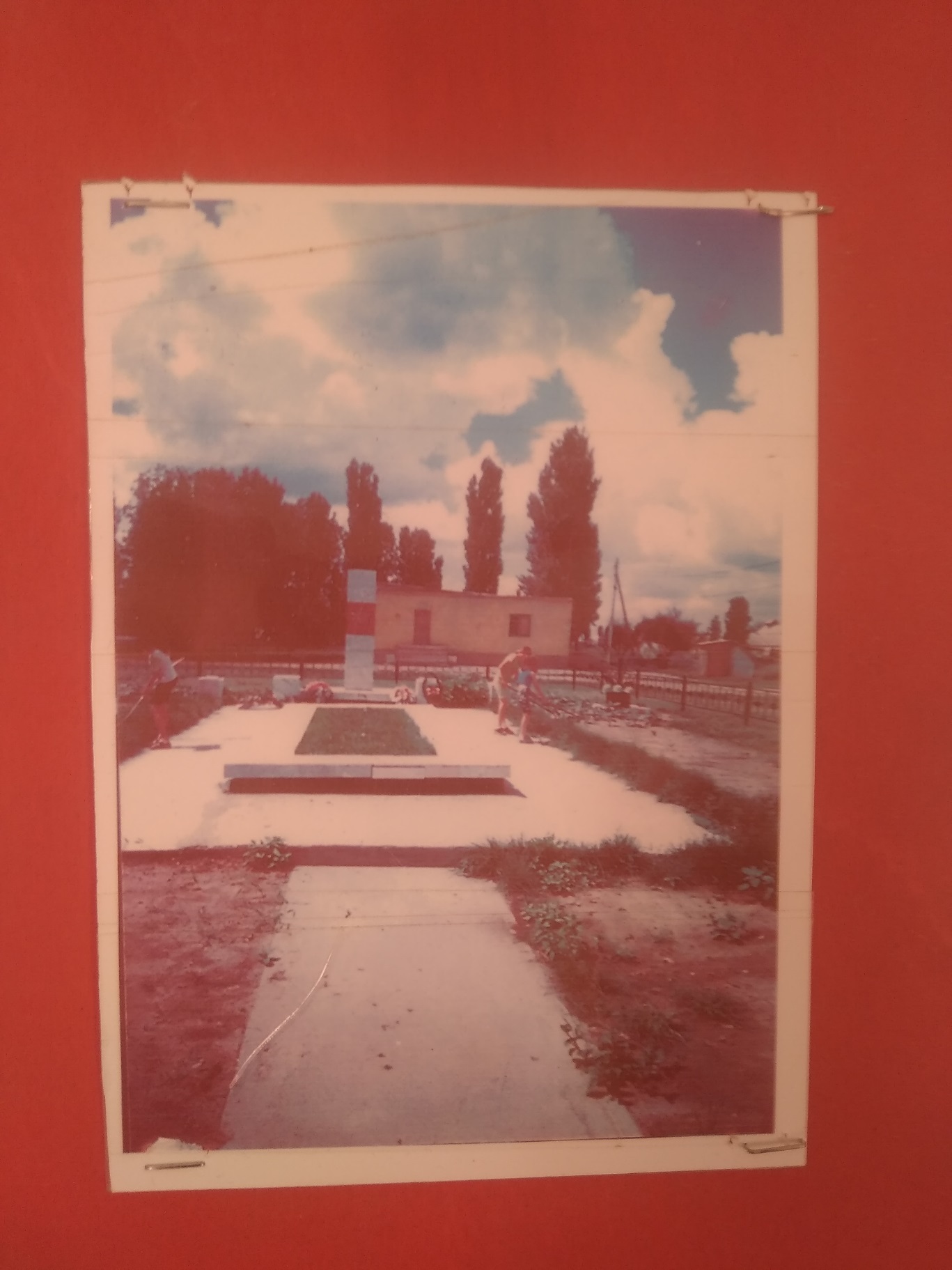 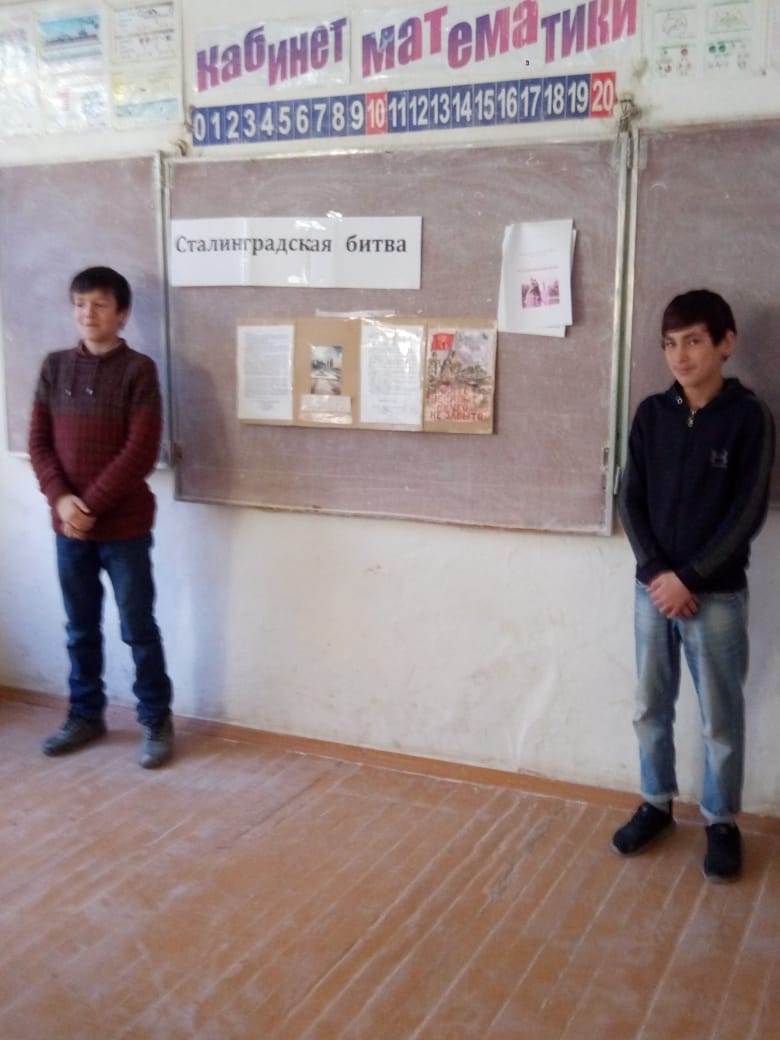 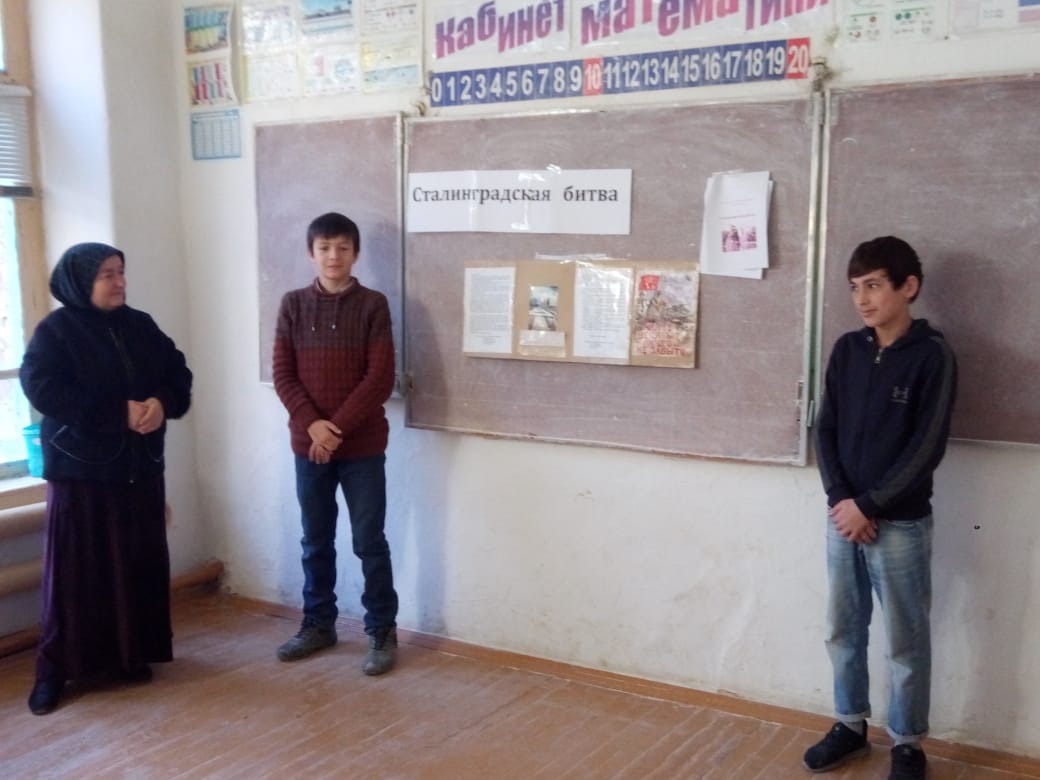 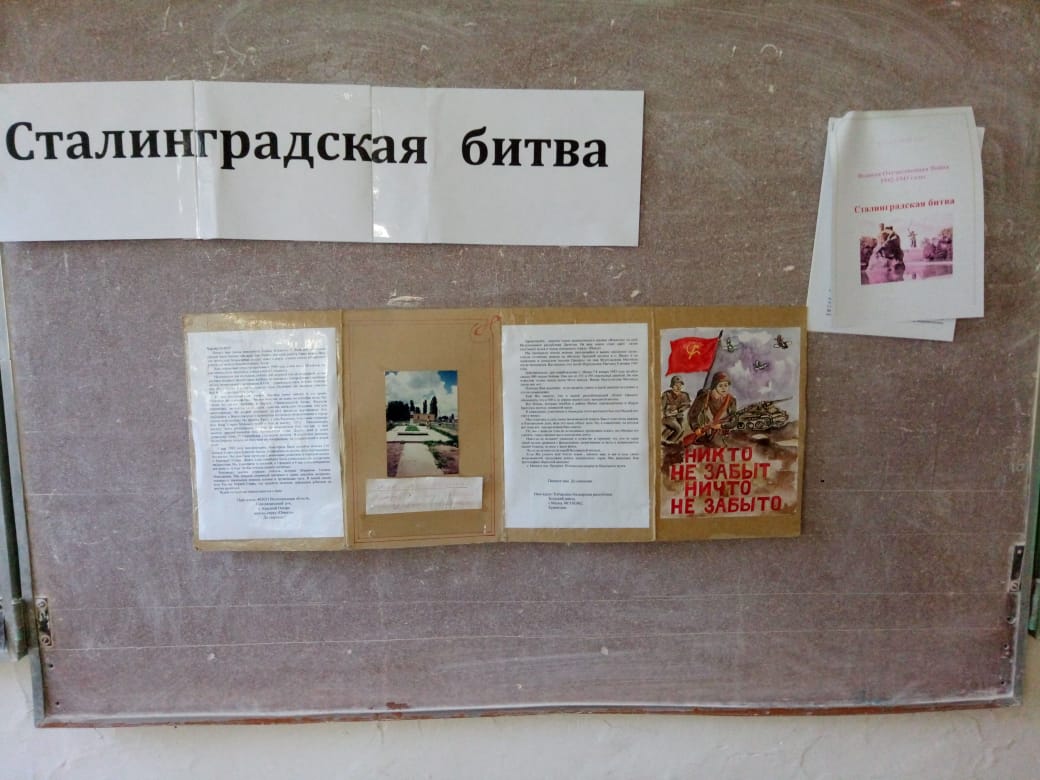 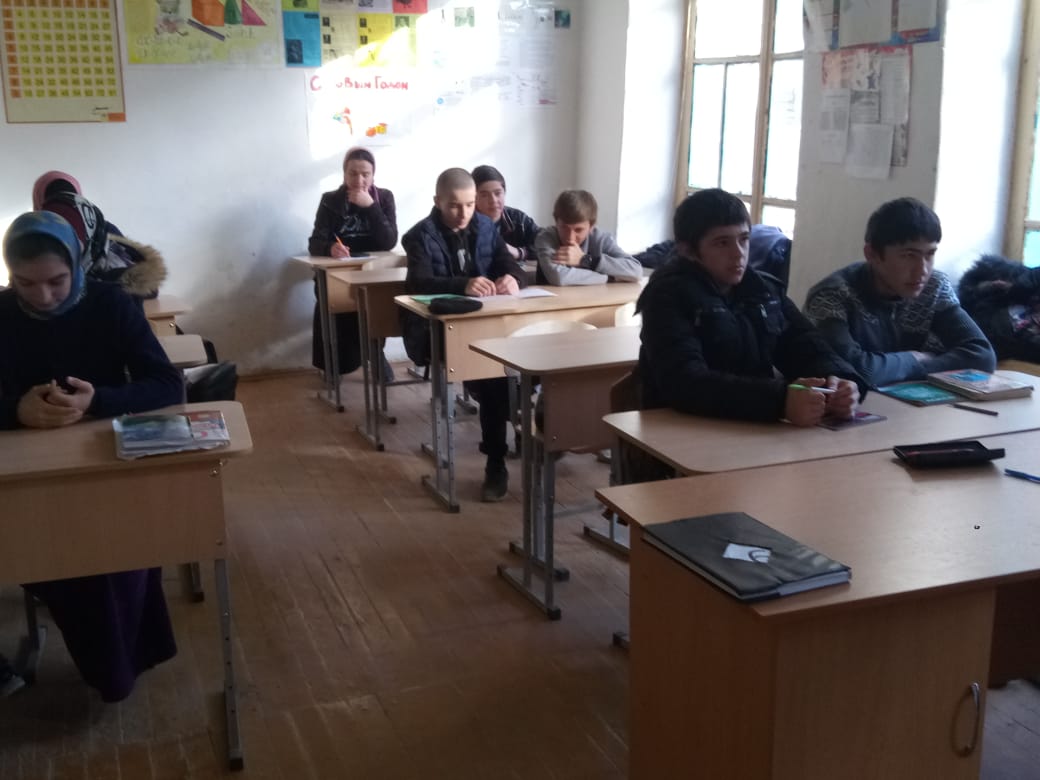 